МИНИСТЕРСТВО ОБРАЗОВАНИЯ И НАУКИ ХАБАРОВСКОГО КРАЯКГА ПОУ «ХАБАРОВСКИЙ ТЕХНОЛОГИЧЕСКИЙ КОЛЛЕДЖ»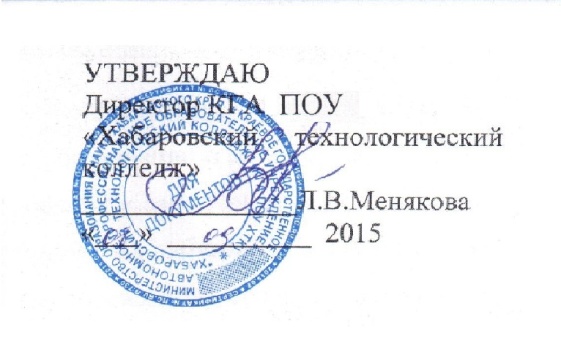 ПОЛОЖЕНИЕ О НАСТАВНИЧЕСТВЕ НАД МОЛОДЫМИ И НАЧИНАЮЩИМИ ПРЕПОДАВАТЕЛЯМИ КГА ПОУ «ХАБАРОВСКИЙ ТЕХНОЛОГИЧЕСКИЙ КОЛЛЕДЖ»Хабаровск2015Разработчики:Третьякова Н.Ю., заместитель директора по научно-методической работе           (ФИО)                                                                               (должность)Рассмотрено и утверждено на Совете колледжа, протокол № 4от «16»  марта  2014г.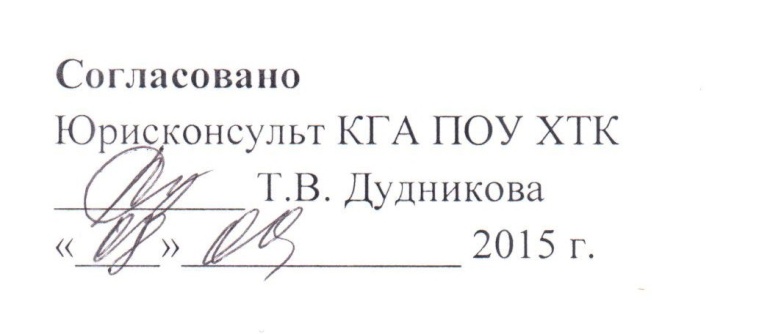 1.Общие положения1.1. Положение о наставничестве (далее – Положение) разработано на основе:Федерального закона от 29.12.2012 г. №273-ФЗ «Об образовании в Российской Федерации»; Типового положения об образовательном учреждении среднего профессионального образования (среднем специальном учебном заведении), утвержденным постановлением Правительства Российской Федерации от 18.07.2008 № 543;Приказа Министерства образования и науки Российской Федерации от 14 июня 2013 года № 464 «Об утверждении Порядка организации и осуществления образовательной деятельности по образовательным программам среднего профессионального образования»;устава и локальными актами КГАОУ СПО «Хабаровский технологический колледж», регламентирующих вопросы профессионального становления  молодых специалистов.1.2. Наставничество в колледже - разновидность индивидуальной методической работы  впервые принятыми преподавателями,  не имеющими трудового стажа педагогической  деятельности в  данном образовательном учреждении.Наставник – опытный педагог, руководитель, обладающий высокими профессиональными знаниями в области методики преподавания и воспитания.Молодой специалист – начинающий педагог, как правило, овладевший знаниями в профессиональной области, но с отсутствием или недостаточным опытом педагогической работы. Наставничество устанавливается над молодым специалистом сроком до 2 лет. 1.3. Наставничество в колледже предусматривает систематическую индивидуальную работу опытного преподавателя по формированию у начинающего специалиста опыта,  профессиональных умений, знаний в области предметной специализации и методики преподавания.1.4. Правовой основой наставничества в колледже являются настоящее Положение, другие нормативные акты Министерства образования и науки Российской Федерации, регламентирующие требования к уровню профессиональной подготовки педагогических работников образовательных учреждений.2. Цели и задачи наставничества2.1. Целью наставничества является оказание помощи молодым специалистам в их профессиональном становлении, а также формирование в колледже кадрового потенциала.2.2. Основные задачи наставничества: - глубокое и всестороннее  развитие имеющихся у начинающих преподавателей знаний в области предметной специализации и методики преподавания, их  адаптирование к нововведениям среднего профессионального образования, изменениям ФГОС ПССЗ/ПКРС нового поколения;                 - привитие молодым специалистам  устойчивого интереса к   самостоятельной профессиональной  деятельности и закрепление молодых педагогов в колледже;- ускорение процесса профессионального становления молодых специалистов и развитие способности самостоятельно и качественно выполнять возложенные на него обязанности по занимаемой должности;- адаптация в педагогическом коллективе,   усвоение  его лучших традиций, формирование  сознательного и творческого  отношения к выполнению своих обязанностей;- удовлетворение потребности молодых преподавателей в непрерывном образовании,  оказание им помощи в преодолении профессиональных затруднений, формировании индивидуального стиля профессиональной деятельности. 3. Планирование и организация наставничества3.1. Планирование работы наставников осуществляется на основе плана работы «Школы молодого педагога» на текущий год. Индивидуальные планы с начинающими преподавателями разрабатываются наставниками до 1 октября каждого учебного года и представляются заместителю директора по НМР.3.2. Наставничество организуется на основании приказа директора колледжа с указанием срока наставничества, при обоюдном согласии предполагаемого наставника и начинающего преподавателя.3.3. Наставником может быть педагогический работник,  имеющий  высокий уровень профессиональной подготовки, стабильные показатели в работе, способность и готовность делиться профессиональным опытом, системное представление о педагогической деятельности и работе колледжа. Стаж педагогической деятельности наставника должен быть не менее 5-ти лет. 3.4. Кандидатура наставника рекомендуется предметной (цикловой) комиссией и утверждается на научно-методическом совете колледжа.3.5. Руководство деятельностью наставника осуществляют заместитель директора по учебной работе, заместитель по научно-методической работе, методист учебно-методического кабинета.3.6. Назначение наставника производится при обоюдном согласии предполагаемого наставника и молодого специалиста, за которым он будет закреплен приказом директора колледжа с указанием срока наставничества.3.7. Замена наставника производится приказом директора колледжа в случаях:-  увольнения наставника;-  перевода наставника на другую работу;-  привлечения наставника к дисциплинарной ответственности;-  возникновения психологических  барьеров во взаимодействии наставника и молодого специалиста.3.8. Показателем оценки эффективности работы наставника является выполнение индивидуальной программы профессионального становления молодого специалиста в период наставничества. Наставническая  деятельность оценивается по ее завершении членами научно-методического совета колледжа и самим молодым  специалистом.3.9. Оценка качества деятельности  наставника проводится в соответствии с нормативным  локальным актом колледжа.4. Ответственность и полномочия 4.1. Наставник обязан:- знать требования законодательства в сфере образования, ведомственные нормативные акты, определяющие права и обязанности молодого специалиста по занимаемой  должности;- разрабатывать совместно с молодым специалистом план  профессионального становления последнего с учетом уровня его потенциальных возможностей, педагогической, методической и профессиональной подготовки по предмету;- помочь проанализировать и/или составить рабочие программы, разработать УМК;- выявлять  профессиональные и личностные  качества молодого специалиста, его отношение к проведению  учебных занятий,  студентам и их родителям, коллективу колледжа;- посещать учебные занятия молодого специалиста с последующим углубленным анализом;- организовывать посещение им учебных занятий коллег по предметной (цикловой) комиссии и других преподавателей колледжа с   последующим совместным обсуждением, самоанализом и  анализом;- проводить консультации по актуальным вопросам преподавания, проведения  текущей и итоговой аттестации, производственной подготовке студентов, защиты курсовых работ  и т.д.;- оказывать помощь в  подборе методической литературы  по теме самообразования;- составлять отчет по итогам наставничества, включающий оценку результатов прохождения адаптации, постановку перспективных задач по дальнейшему профессиональному самосовершенствованию.4.2. Наставник имеет право:- с согласия заместителя директора по учебной работе подключать для дополнительного обучения молодого специалиста других преподавателей  колледжа;- требовать рабочие отчеты по отдельным видам профессиональной деятельности у молодого специалиста, как в устной, так и в письменной форме;- вносить предложения и рекомендации по совершенствованию профессиональной деятельности молодого специалиста его участии в системе непрерывного образования, прохождения аттестации.4.3. В период наставничества молодой специалист обязан:- изучать Федеральный закон РФ от 29.12.12 г. № 273-ФЗ «Об образовании в Российской Федерации», нормативные документы, определяющие его служебную деятельность, функциональные обязанности по занимаемой должности; - периодически отчитываться о  результатах своей работы по профессиональному саморазвитию, самосовершенствованию  перед наставником.4.4. Молодой специалист имеет право:- выносить на рассмотрение администрации колледжа предложения по совершенствованию работы, связанной с наставничеством; - повышать свою квалификацию.4.5. Организация работы наставников и контроль их деятельности возлагается на заместителя директора по учебной работе. Наставничество организуется на основании приказа директора колледжа с указанием срока наставничества, при обоюдном согласии предполагаемого наставника и начинающего преподавателя.4.6.  Заместитель директора по учебной работе обязан:- представить назначенного молодого специалиста преподавателям колледжа, объявить приказ о закреплении за ним наставника;- создать необходимые условия для совместной работы молодого специалиста с закрепленным за ним наставником;- посещать отдельные учебные занятия и внеклассные мероприятия по предмету, проводимые молодым специалистом и/или наставником;- организовать обучение наставников передовым формам и методам индивидуальной воспитательной работы, оказывать им методическую и  практическую помощь в составлении индивидуальных программ профессионального становления с молодыми специалистами.4.7. Непосредственную ответственность за работу наставников с молодыми специалистами несет председатель предметной (цикловой) комиссии, который обязан:- рассмотреть индивидуальную программу профессионального становления, разработанную наставником в совместной деятельности с начинающим преподавателем;- провести инструктаж наставников и молодых специалистов;- обеспечить возможность осуществления наставником своих обязанностей в соответствии с настоящим Положением;- осуществлять систематический контроль работы наставника;- заслушать на заседании предметной (цикловой) комиссии отчеты молодого специалиста и наставника и представить их заместителю директора по учебной работе.5. Документация и отчётность5.1. К документам, регламентирующим деятельность наставников, относятся:- настоящее Положение;- приказ директора колледжа об организации наставничества;- протоколы заседаний  научно-методических советов колледжа, предметных (цикловых) комиссий, на которых рассматривались вопросы наставничества;- методические рекомендации и обзоры по передовому опыту проведения работы по наставничеству.6. Заключительные положения6.1. Все изменения и дополнения данного Положения принимаются на заседании научно-методического совета, открытым голосованием, простым большинством голосов и утверждаются приказом директора колледжа.7. Управление документом7.1. Настоящий документ хранится в кабинете директора в течение срока его действия; копия документа – у заместителя директора по научно-методической работе.7.2. Изменения в документе могут быть внесены заместителем директора по научно-методической работе, директором  колледжа и производиться в порядке, установленном в п.6.1 настоящего Положения.7.3. Настоящий документ доводится до исполнителей документоведом согласно перечню рассылки. Согласовано Заместитель директора по учебной работе                         Н.М. Выдрина